PENGARUH DEVIANT BEHAVIOR WORK ENVIRONMENT DAN EMOTIONAL INTELLIGENCE TERHADAP JOB INSECURITY  PERSONIL PADA POLRES PESISIR SELATANSKRIPSI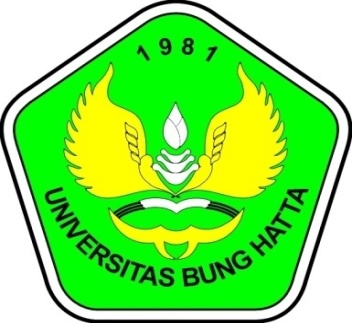 Oleh :TIA OKTAVIANI1310011211197Diajukan untuk memenuhi salah satu syaratGuna Memperoleh Gelar Sarjana EkonomiJurusan ManajemenFAKULTAS EKONOMI JURUSAN MANAJEMENUNIVERSITAS BUNG HATTAPADANG2018PENGARUH DEVIANT BEHAVIOR WORK ENVIRONMENT  DAN EMOTIONAL INTELLIGENCE TERHADAP JOB INSECURITY PERSONIL PADA POLRES PESISIR SELATANSKRIPSI                                                  		 Oleh :TIA OKTAVIANI1310011211197Diajukan untuk memenuhi salah satu syarat  Guna Memperoleh Gelar Sarjana Ekonomi Jurusan Manajemen FAKULTAS EKONOMI JURUSAN MANAJEMENUNIVERSITAS BUNG HATTAPADANG2018